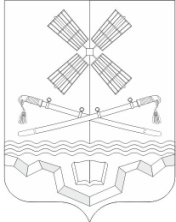 РОССИЙСКАЯ ФЕДЕРАЦИЯРОСТОВСКАЯ ОБЛАСТЬТАРАСОВСКИЙ РАЙОНМУНИЦИПАЛЬНОЕ ОБРАЗОВАНИЕ «ТАРАСОВСКОЕ СЕЛЬСКОЕ ПОСЕЛЕНИЕ»АДМИНИСТРАЦИЯ ТАРАСОВСКОГО СЕЛЬСКОГО ПОСЕЛЕНИЯРАСПОРЯЖЕНИЕ18.01.2024 года № 6п. Тарасовский «О приеме осужденного Денисюк Юрия Николаевича для выполнения обязательных работ на безвозмездной основе»На основании приговора мирового судьи судебного участка № 7 Миллеровского судебного района Ростовской области от 22.12.2023 года, вступившего в законную силу 10.01.2024 года в отношении Денисюк Юрия Николаевича, 14.04.1982 года рождения, осужденного по ч. 1 ст. 167 УК РФ, к 250 обязательных работ, направления филиала по Тарасовскому району ФКУ  ГУФСИН  России по Ростовской области от 17.01.2024 года № 62/50/40/47-39  поступившего в адрес администрации Тарасовского сельского поселения Тарасовского района Ростовской области 18.01.2024 года,1. Принять Денисюк Юрия Николаевича, 14.04.1982 года рождения, уроженца х. Дубы Тарасовского района Ростовской области на обязательные работы с 18.01.2024 года, осужденному приступить к отбыванию наказания с 18.01.2024 года до момента отработки осужденным 250 часов.2. Установить Денисюк Юрию Николаевичу, шестидневную рабочую неделю. Время работы ежедневно с «14-00» часов до «16-00» часов, выходной день: воскресенье, нерабочие и праздничные дни устанавливаются в соответствии с законодательством Российской Федерации.3. Определить осужденному Денисюк Юрию Николаевичу, вид работ: работы по благоустройству территории  Тарасовского сельского поселения, не требующих специальных знаний. Вид работ: отчистка территории от мусора, вырубка сухостойной растительности, иные общедоступные виды трудовой деятельности, не требующие предварительной и профессиональной подготовки. Объект работ определенный осужденному: ул. Победы п. Тарасовский Тарасовского района Ростовской области, ул. Островского п. Тарасовский Тарасовского района Ростовской области, ул. Ленина п. Тарасовский Тарасовского района Ростовской области,».4. В соответствии с действующим законодательством обязательные работы выполняются осужденным Денисюк Юрием Николаевичем на безвозмездной основе.5. Ответственным за выполнение осужденным обязательных работ определить заместителя главы Администрации Тарасовского сельского поселения Бахаровского Андрея Васильевича.         6. Ответственному обеспечить ведение ежедневного табеля учета времени с отражением количества отработанных часов, ежемесячно направлять копии табеля в филиал по Тарасовскому району ФКУ ГУФСИН России по Ростовской области, информировать филиал по Тарасовскому району ФКУ ГУФСИН России по Ростовской области о невыходе осужденного на работу и допущенных нарушениях трудовой дисциплины.	7. Распоряжение вступает в силу с момента подписания. 8. Контроль за исполнением настоящего распоряжения оставляю за собой.Глава АдминистрацииТарасовского сельского поселения			                           А.С. Лаврухин С данным распоряжением, а так же с правилами внутреннего трудового распорядка, правилами техники безопасности и производственной санитарии ознакомлен:                                                                               _____________   Денисюк Ю.Н.